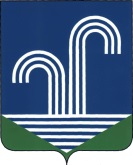 АДМИНИСТРАЦИИ БРАТКОВСКОЕ СЕЛЬСКОГО ПОСЕЛЕНИЯКОРЕНОВСКОГО РАЙОНАПОСТАНОВЛЕНИЕот 11 ноября 2020 года                                                                                             № 119село БратковскоеО проекте решения Совета Братковского сельского поселения Кореновского района «О прогнозе социально-экономического развития Братковского сельского поселения Кореновского района на 2021 год и плановый период 2022-2023 годов»   Рассмотрев проект решения Совета   Братковского сельского поселения Кореновского района «О прогнозе социально-экономического развития Братковского сельского поселения Кореновского района на 2021 год и плановый период 2022-2023 годов» администрация Братковского сельского поселения Кореновского района п о с т а н о в л я е т:1. Одобрить проект решения Совета Братковского сельского поселения Кореновского района  «О прогнозе социально-экономического развития Братковского сельского поселения Кореновского района на 2021 год и плановый период 2022-2023 годов».2. Направить информацию «О прогнозе социально-экономического развития Братковского сельского поселения Кореновского района на 2021 год и плановый период 2022-2023 годов» на рассмотрение в Совет  Братковского сельского поселения Кореновского района для рассмотрения (приложение).3. Контроль за выполнением настоящего постановления оставляю за собой.4. Постановление вступает в силу со дня его подписания.Глава Братковского сельского поселения Кореновского района 								А.В. ДемченкоПРИЛОЖЕНИЕУТВЕРЖДЕНО постановлением администрации Братковского сельского поселения Кореновского района от 11.11.2020 №119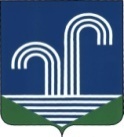 СОВЕТ БРАТКОВСКОГО СЕЛЬСКОГО ПОСЕЛЕНИЯКОРЕНОВСКОГО РАЙОНАРЕШЕНИЕот                                 года									№ с. БратковскоеО прогнозе социально-экономического развития Братковского сельского поселения Кореновского района на 2021 год и плановый период 2022-2023 годовВ  соответствии со статьями 173,184.2 Бюджетного кодекса Российской Федерации, с Законом Краснодарского края от 10 июля 2001 года № 384-КЗ «О прогнозировании, индикативном планировании и программах  социально-экономического развития Краснодарского края»руководствуясь Уставом Братковского сельского поселения Кореновского района, Положением о бюджетном процессе в Братковском сельском поселении Кореновского района, Совет Братковского сельского поселения Кореновского района р е ш и л:1.Одобрить и утвердить прогноз социально-экономического развития Братковского сельского поселения Кореновского района на 2021 год и плановый период 2022-2023 годов (прилагается)2. Настоящее решение подлежит официальному опубликованию и размещению на официальном сайте Братковского сельского поселения Кореновского района в информационно-телекоммуникационной сети «Интернет». 3.Решение вступает в силу после его официального опубликованияГлава Братковского сельского поселения Кореновского района								А.В. ДемченкоПРИЛОЖЕНИЕУТВЕРЖДЕНОрешением Совета Братковского сельского поселенияКореновского районаот                        2020 №Глава Братковского сельского поселения Кореновского района 																А.В. ДемченкоПоказатель, единица измерения2019 год2020 год2020 г.в % к 2019 г.2021 год2021 г. в % к 2020 г.2022 год2022г. в % к 2021 г.2023 год2023г. в % к 2022г.Показатель, единица измеренияотчетоценкаоценкапрогноз2021 г. в % к 2020 г.прогноз2022г. в % к 2021 г.прогноз2023г. в % к 2022г.Среднегодовая численность постоянного населения – всего,  тыс. чел.      2 581            2 650   102,72650100,02650100,02650100Среднедушевой денежный доход на одного жителя, тыс. руб. в месяц17,017,3101,817,5101,217,5100,017,5100Численность экономически активного населения,  чел.15181518100,01519100,11520100,11520,0100Численность занятых в экономике, чел.699,0699,0100,0699100,0700100,1700,0100Номинальная начисленная среднемесячная заработная плата, тыс. руб.21,522,5104,722,8101,322,9100,422,9100Численность занятых в личных подсобных хозяйствах,       тыс. чел.1,81,8100,01,9105,61,91001,9100Среднемесячные доходы занятых в личных подсобных хозяйствах, тыс.руб.16,016,2101,316,3100,616,5101,216,5100Численность зарегистрированных безработных, чел.0,20,31500,3100,00,4133,30,5125Уровень регистрируемой безработицы, в % к численности трудоспособного населения в трудоспособном возрасте0,30,31000,266,70,21000,2100Прибыль прибыльных предприятий, млн.рублей551006120,07116,77,0100,0Фонд оплаты труда, млн. руб.140,4143,1101,9145,312101,56145,3100,0145,3100Производство и распределение электроэнергии, газа и воды (E), млн.руб0,00,0000,000,00,00Производство основных видов промышленной продукции в натуральном выраженииОбъем продукции сельского хозяйства всех категорий хозяйств, млн. руб.730,1732,2100,3733,6100,2733,6100,0733,6100в том числе сельскохозяйственных организаций522,0523,0100,2524100,2524100,0524100в том числе крестьянских (фермерских) хозяйств и хозяйств индивидуальных предпринимателей109,1110,0100,8110,4100,4110,4100,0110,4100в том числе личных подсобных хозяйств99,099,2100,299,2100,099,2100,099,2100Производство основных видов сельскохозяйственной продукцииЗерно (в весе  после доработки), тыс.тонн36,336,4100,336,4100,036,5100,336,5100Соя, тыс. тонн2,02,3115,02,8121,72,9103,62,9100Сахарная свекла, тыс. тонн35,036,5104,336,6100,336,7100,336,7100Подсолнечник (в весе после доработки), тыс. тонн2,93,0103,42,376,73130,43,0100Картофель - всего, тыс. тонн0,60,6100,00,675104,00,675100,00,7100в том числе в личных подсобных хозяйствах0,60,7103,20,675100,70,675100,00,7100Овощи - всего, тыс. тонн1,11,198,51,1100,01,2109,11,2100в том числе в личных подсобных хозяйствах1,11,198,51,1100,01,2109,11,2100Плоды и ягоды, тыс. тонн0,100,10100,00,099101,00,0110,10,11000в том числе в личных подсобных хозяйствах0,100,10100,00,099101,00,1101,00,1100Мясо в живом массе - всего, тыс. тонн         0,47       0,48   102,10,49102,10,49100,00,5100в том числе сельскохозяйственных организаций0,210,21100,00,21100,00,21100,00,2100в том числе в личных подсобных хозяйствах0,260,27103,80,28103,70,28100,00,3100Молоко- всего, тыс. тонн3,703,72100,53,77101,23,77100,03,77100в том числе сельскохозяйственных организаций2,52,5100,72,56101,42,56100,02,56100в том числе крестьянских (фермерских) хозяйств и хозяйств индивидуальных предпринимателей0,000,00000,00000в том числе в личных подсобных хозяйствах1,21,2#########1,21100,81,211001,21100Яйца- всего, млн. штук1,00,990,00,888,90,81000,8100в том числе в личных подсобных хозяйствах0,80,9112,50,888,90,81000,8100Улов рыбы в прудовых и других рыбоводных хозяйствах, тонн000000000в том числе крестьянских (фермерских) хозяйств и хозяйств индивидуальных предпринимателей00000000Численность поголовья сельскохозяйственных животных  Крупный рогатый скот, голов269126981002700100,127001002700100в том числе сельскохозяйственных организаций21432148100215010021501002150100в том числе в личных подсобных хозяйствах548550100,4550100,0550100550100из общего поголовья крупного рогатого скота — коровы, голов771776100,6782100,8782100,0782,0100в том числе сельскохозяйственных организаций557561100,7566100,9566100,0566,0100в том числе в личных подсобных хозяйствах214215100,5216100,5216100,0216,0100Свиньи, голов 00000,000,00,00Овцы и козы, голов80,080,0100,080100,080100,080,0100Птица, тысяч голов12,612,6100,012,7100,813102,413,0100Малый бизнесКоличество субъектов малого предпринимательства в расчете на 1000 человек населения22,022,010022,7103,222,710022,7100Доля среднесписочной численности работников(без внешних совместителей) малых предприятий в среднесписочной численности работников (без внешних совместителей) всех предприятий и организаций, %4,64,6100,04,6100,04,61004,6100Общий объем расходов муниципального бюджета Братковского сельского поселения на развитие и поддержку малого предпринимательства в расчете на 1 малое предприятие (в рамках ведомственной целевой программы), рублей441004100,041004100Количество организаций, зарегистрированных на территории сельского поселения, единиц646410064100,06410064100в том числе количество организаций муниципальной формы собственности221002100,021002100в том числе количество организаций частной формы собственности151510015100,01510015100в том числе индивидуальных предпринимателей474710047100,04710047100Оборот розничной торговли,  млн. руб.45,445,6100,445,7100,245,7100,045,7100Оборот общественного питания, млн. руб.99100,09100,09100,09,0100Объем платных услуг населению, млн. руб.0,020,0015,00,001100,00,0010,0010,001100Общий объем предоставляемых услуг курортно-туристическим комплексом-всего (с учетом объемов малых организаций и физических лиц), млн.руб. 0,00,0000,00000Объем инвестиций в основной капитал за счет всех источников финансирования, млн. руб.0,00,0000,000,00,00Социальная сфераЧисленность детей в  дошкольных  образовательных учреждениях, чел.22,022,010022100,022100,022,0100Численность населения в возрасте 1-6 лет (за исключение школьников), чел.122,0122,010012199,2121100,0121,0100Охват детей в возрасте 1-6 лет дошкольными учреждениями, %27,0027,0010027,00100,02710027100Численность учащихся в учреждениях:общеобразовательных, чел.237,0219,0#########220100,5221#########222########Численность обучающихся в первую смену в дневных учреждениях общего образования в % к общему числу обучающихся в этих учреждениях100,0100,0100100100,0100100100100Ввод в эксплуатацию:жилых домов предприятиями всех форм собственности, т.кв. м общей площади0,00,0000,00000Средняя обеспеченность населения площадью жилых квартир (на конец года), кв. м. на чел.16,516,510016,5100,016,510016,5100Обеспеченность населения учреждениями социально-культурной сферы:амбулаторно-поликлиническими учреждениями, посещений в смену на 10 тыс. населения 0,00,0000,00000врачами, чел. на 10 тыс. населения0,00,0000,00000средним медицинским персоналом, чел. на 10 тыс. населения1,11,11001,199,11,11001,1100дошкольными образовательными учреждениями, мест на 1000 детей дошкольного возраста353,7353,7100353,7100,0353,7100353,7100количество мест в учреждениях дошкольного образования, мест54,054,010054100,05410054100обеспеченность спортивными сооружениям, кв. м. на 1 тыс. населения3155,603155,601003455,6109,53455,6100,03455,6100удельный вес населения, занимающегося спортом, %35,035,010035100,03510035100Инфраструктурная обеспеченность населенияПротяженность освещенных улиц, км.2829#########29,7101,430#########30100Протяженность водопроводных сетей, км.31,131,110031,1100,031,110031,1100Протяженность автомобильных дорог местного значения, км.29,929,910029,9100,029,910029,9100в том числе с твердым покрытием18,418,8#########18,8100,019#########19100Удельный вес газифицированных квартир (домовладений) от общего количества квартир (домовладений), %6868100,068,8101,569#########69100Обеспеченность населения объектами розничной торговли, кв. м. на 1 тыс. населения199,5199,5100199,5100,0199,5100199,5100Обеспеченность населения объектами общественного питания, кв. м. на 1 тыс. населения0,00,0000,00000